PENGARUH IKLIM KOMUNIKASI ORGANISASI DAN GAYA KEPEMIMPINAN TERHADAP KINERJA PEGAWAI BADAN KEPENDUDUKAN DAN KELUARGA BERENCANA NASIONAL PERWAKILAN PROVINSI JAWA BARAT Oleh :Taufiq Furqon Nurhakim168080011JURNALUntuk Memperoleh Gelar Magister Ilmu Komunikasi dalam Bidang Ilmu Komunikasi Pada Universitas Pasundan Bandung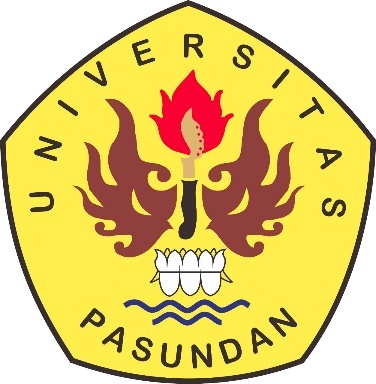 MAGISTER ILMU KOMUNIKASI                                                               PROGRAM PASCASARJANA                                                                   UNIVERSITAS PASUNDAN                                                                            BANDUNG                                                                                                                     2018ABSTRAKJudul Penelitian : Pengaruh Iklim Komunikasi Organisasi dan Gaya Kepemimpinan Terhadap Kinerja Pegawai Badan Kependudukan dan Keluarga Berencana Nasional (BKKBN) Perwakilan Provinsi Jawa Barat.Penelitian ini bertujuan untuk mengetahui besarnya Pengaruh Iklim Komunikasi Organisasi yang terdiri dari Kepercayaan, Pembuatan Keputusan Bersama, Kejujuran, Keterbukaan Terhadap Komunikasi Kebawah, Mendengarkan dalam Komunikasi Ke atas, Berkinerja Tinggi. Gaya Kepemimpinan yang terdiri dari Kememimpinan Partisipatif, Kepemimpinan Pengasuh, Kepemimpinan Otoriter,  Kepemimpinan Orientasi Tugas dan Kepemimpinan Birokrasi terhadap kinerja Pegawai di Badan Kependudukan dan Keluarga Berencana Nasional Perwakilan Provinsi Jawa Barat.Penelitian ini menggunakan metode survey eksplanatory yang bertujuan untuk menjelaskan hubungan sebab dan akibat di antara Variabel-variabel penelitian dengan pengujian statistic Inferensial Analisis Jalur, Populasi Penelitian ini adalah Pegawai Badan Kependudukan dan Keluarga Berencana Nasional Perwakilan Provinsi Jawa Barat dengan mengambil sampel yang ada sebanyak 144 Responden. Berdasarkan hasil penelitia menunjukan bahwa faktor Iklim Komunikasi Organisasi dan Gaya Kepemimpinan mempunyai Pengaruh yang signifikan Terhadap Kinerja Pegawai Memberikan Konstribusi Pengaruh sebesar 69,2% , sedangkan Sisanya sebesar 30,8% merupakan pengaruh faktor-faktor lain diluar kedua variabel independen tersebut dalam Penelitian ini.Kesimpulan dari Penelitian ini adalah Terdapat Pengaruh Iklim Komunikasi Organisasi dan Gaya Kepemimpinan  baik secara langsung maupun tidak langsung Terhadap Kinerja Pegawai di Lingkungan Badan Kependudukan dan Keluarga Berencana Nasional Perwakilan Provinsi Jawa Barat. Kata Kunci : Iklim Komunikasi Organisasi, Gaya kepemimpinan, Kinerja PegawaiABSTRACT	Taufiq FurqonNurhakim, NPM 16808001. Magister Program of Communication Studies, Pasundan University Bandung. This research entitled "The Effect of the Organizational Communication Climate and Leadership Style on employee performance of Indonesian National Population and Family Planning Board Representative of West Java Province" Supervised by Prof. Dr. Ir. WisnuCahyadi, M.Si, as the Chairman of the advisory committee and Dr. IingSaefudin. M.Si, as a member of the advisory committee.	This research aims to determine the effects of the organizational communication climate which consisted of trust, participative decision making, honesty, openness in down communication, listening in up communication, high performance, leadership style consisting of participatory leadership style, paternalistic leader style, leadership style of authoritarian, leadership style of orientation duties and style of bureaucratic leadership on the performance of employees at the National Population and Family Planning Board (BKKBN) Representatives of West Java Province.	This research uses explanatory survey method that aims to explain a causality between research variables by using statistics inferential path analysis. The population of this research is the National Population and Family Planning Board Representatives of West Java Province by taking 144 Respondents as a sample of data.	The result of the research shows that the factors of organizational communication climate and leadership style have a significant influence on contributing employee performance at 69.2%, while the remaining of 30.8% is the influence of other factors outside these two independent variables in this research.	The conclusion of this research that it has been found a significant influence of climate of organizational communication and leadership style either directly or indirectly to the performance of employee at The National Population and Family Planning Board (BKKBN) Representatives of West Java Province..Keywords : Organizational Communication climate, leadership styles, Employee PerformanceDAFTARPUSTAKAAbdullah, M. (2014). Manajemen dan Evaluasi kinerja Karyawan . Yogyakarta: Aswaja Pressindo.Davis , Keith & Newstrom. W John (1996) Perilaku dalam Organisasi terjemahan Agus Dharma. Jakara, Erlangga.Dessler, Gary. 2007. Manajemen Sumber Daya Manusia (jilid 1). Jakarta : indeks.Gibson; Ivancevich & Donnely, (1989), Organisasi dan Manajemen ; Perilaku, Struktur, Proses, Jakarta, Erlangga.Hasibuan, melayu S.P. 2007. Manajemen Sumber Daya Manusia , Jakarta : Bumi   aksara.Kartini, Kartono. 1998. Pemimpin dan Kepemimpinan, Grafindo, Jakarta.Krisyantoro, Rakhmat (2009). Teknik Praktis Riset Komunikasi,Jakarta : Prenada Media Group.Luthans, Fred. 2006. Perilaku Organisasi. Yogyakarta : AndiMangkunegara, Anwar Prabu. 2009. Evaluasi Kinerja SDM, Cetakan 4, Bandung :               Refika Aditama. Mas’ud, Fuad. 2004. Survei Diagnosis Organissional : Konsep dan Aplikasi.Semarang : Badan Penerbit Universitas DipenogoroMulyana, Deddy. 2002. Metode Penelitian Komunikasi. Bandung : Rosda KaryaMasmuh, A. (2010). Komunikasi Organisasi; dalam Prespektif Teori dan praktek. Malang: UMM Press.Masri Singarimbun & Sofyan Effendi (1995) Metode Penelitian Survei,Jakarta : LP3SMorissan. (2009). Teori Komunikasi Organisasi. Jakarta: Ghalia Indonesia.Morissan (2013). Teori Kominikasi; Individu Hingga Massa, Jakarta Kencana.Muhamad, Arni (2011). Komunikasi Organisasi. Jakarta: Bumi aksara.Pace, W dan Faules, D.F. 2006. Komunikasi Organisasi : Strategi Meningkatkan Kinerja Perusahaan Ed. Deddy Mulyana, Bandung : PT. Remaja Rosda Karya Offset.Riduwan.2007. Skala Pengukuran Variabel-Variabel. Bandung : AlfabetaRidwan, Kuncoro, Engkos Ahmad (2008). Cara Menggunakan dan memakai Analisis Jalur, Bandung Alfabeta.Rivai, Veithzal dan Sagala, Ella Jauvani. 2009. Manajemen Sumber Daya Manusia Untuk Perusahaan : Dari  Teori ke Praktek.Jakarta : PT. Rajagrafindo PersadaRobbins S.P & Judge, T.A. 2007. Perilaku Organisasi. Buku 1 Edisi 12. Terjemahan Diana Angelica. Jakarta : Salemba Empat.Robbins, Stephen P. 2006. Perilaku Organisasi. Edisi Kesepuluh. Jakarta : Indeks Kelompok GramediaSekaran, Uma.2006. Research Methods For Busines.Jakarta : Salemba Empat.Simanjuntak, Payaman J. 2005. Manajemen dan evaluasi kinerja . Jakarta: FE UISugiyono.. 2009. Metode Penelitian Kuantitatif dan Kualitatif dan R & D.Bandung : AlfabetaThoha, M. 2001. Kepemimpinan dalam Manajemen Suatu Pendekatan Perilaku. Jakarta : Rajawali press.Umar, H. (1999). Riset Strategi perusahaan.Jakarta : Gramedia.West, R., & Turner, L. (2008). Pengantar Teori Komunikasi, Analisis dan Aplikasi, Terjemahan. Jakarta: Salemba Humanika.Yoanne, B. 2013. Pengaruh Iklim Komunikasi Organisasi PT. Djatim Super Cooking Oil Surabaya terhadap Kinerja Karyawan. Jurnal E- Komunikasi, Vol 1 No 3.Sumber – Sumber Lain :http://jabar.bkkbn.go.idAnggraeni , V. D. (2009).  Pengaruh Iklim Komunikasi Organisasi dan Motivasi Terhadap Kinerja Pegawai Diroktorat Program Diploma IPB; Tesis .Bandung : Fikom Unpad.Harjana, A. (2006). Iklim Organisasi ; Lingkungan Kerja Manusiawi. Jurnal Ilmu Komunikasi , Vol 3.Hartono, W.F dan Rotinsulu, J.J. (2015). Pengaruh Gaya Kepemimpinan, Komunikasi dan Pembagian Kerja terhadap Kinerja Karyawan pada PT. Prima Inti Citra Rasa Manado. Jurnal EMBA. Vol 3 No 2Padmawidjaya, H.Y. (2009). Iklim Komunikasi Organisasi dalam Meningkatkan Produktivitas Pegawai di Fakultas Ilmu Komunikasi Unpad; Tesis. Bandung: Fikom Unpad.Poole, Marshall Scott, 1985. Communication and Organizational Climate ; Review Critique and New Perspective ( Organizational Communication; Traditional Themes and New Directions, Robert McPhee & Phillip K Tompkins, Ed Beverly Hills, Calif, Sage.Siahaan, Hotlan. 2010. Pengaruh Iklim Komunikasi Organisasi dan Motivasi Terhadap Produktivitas Kerja Pegawai Perpustakaan USU : Tesis. Bandung : Fikom Unpad